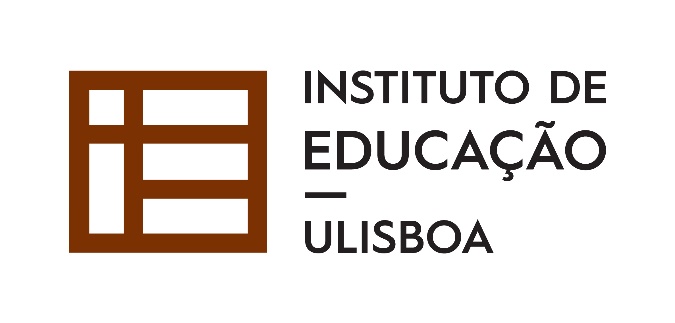 Pedido de parecer à Comissão de Ética sobre projetos de investigação em educação e formaçãoNota: Faça download deste formulário, preencha-o, imprima-o, assine-o e envie-o para o email: cdetica@ie.ulisboa.pt. Todos os itens são de preenchimento obrigatório, à exceção daqueles que incluem a indicação (se aplicável). Só se aceitam formulários com todos estes campos preenchidos.1. Aspetos gerais do projeto1.1. Título1.2. Doutorando ou Mestrando (se aplicável)Email      1.3. Orientador (se aplicável)Email      1.4. Investigador principal (se aplicável)Email      1.5. Membros da equipa (se aplicável)1.6. Duração: Início __________________   Fim __________________1.7. Fonte de financiamento (se aplicável)1.8. Diferenciação do pedido: __ Mestrado __ Doutoramento __ Projeto com pedido de financiamento__ Outro. Qual? Indique a área de especialização em que se insere o projeto de investigação.2. Fundamentos e metodologia2.1. Problema, objetivos ou questões de investigação. (2500 caracteres com espaço, no máximo)2.2. Metodologia: participantes, instrumentos de recolha de dados e procedimentos para a sua análise. (4500 caracteres com espaço, no máximo)3. Questões de ordem éticaA investigação em educação deve orientar-se por princípios éticos que podem ter a ver com os participantes, com a comunidade de investigadores e com a sociedade em geral. Assim, todo o projeto de investigação deve apresentar um ponto com a explicitação de procedimentos éticos, mesmo que esteja centrado apenas na análise de documentos. Responda às questões que em seguida se apresentam.3.1. O projeto apresenta um ponto com explicitação de procedimentos éticos? Sim __     Não __3.2. O projeto inclui a recolha de informação na escola, presencialmente ou recorrendo a formas indiretas (por exemplo a internet), para obter respostas de alunos, professores ou funcionários?Sim __     Não __Explicite como procedeu ou irá proceder.3.3. O projeto envolve a recolha de dados pessoais sensíveis, isto é, informação referente a convicções filosóficas ou políticas, filiação partidária ou sindical, fé religiosa, vida privada, origem racial ou étnica, saúde, vida sexual, ou dados genéticos?Sim __     Não __Explicite como procedeu ou irá proceder.3.4. O projeto foi ou vai ser submetido à Direção Geral de Educação (DGE)?DGE:   Sim __     Não __3.5. Os participantes foram ou vão ser previamente informados acerca do processo de recolha de dados, mesmo que a investigação impossibilite a sua identificação?Sim __     Não __Explicite como procedeu ou irá proceder.3.6. O projeto garante o consentimento informado, oral ou escrito, dos participantes e dos seus representantes legalmente autorizados, no caso de serem menores de idade?Sim __     Não __Explicite como procedeu ou irá proceder.3.7. O projeto assegura o anonimato e a privacidade dos participantes?Sim __     Não __Explicite como procedeu ou irá proceder.3.8. O projeto respeita a proteção dos participantes, garantindo que a utilização dos dados se situe exclusivamente no âmbito da investigação ou formação? Sim __     Não __Explicite como procedeu ou irá proceder.3.9. O projeto garante a proteção dos dados, quer durante quer após a conclusão do trabalho de investigação?Sim __     Não __Explicite como procedeu ou irá proceder.3.10. O projeto utiliza instrumentos de autores próprios, que foram contactados e autorizaram a sua utilização? Sim __     Não __Explicite como procedeu ou irá proceder.4. Coloque em anexo os instrumentos de recolha de dados, utilizados ou a utilizar (inquérito por questionário, guião de entrevista), caso já estejam elaborados. 5. Outras informações Caso considere oportuno, inclua outras informações relevantes, de ordem ética (1000 caracteres com espaço, no máximo):Data ______________Assinatura do Doutorando ou do Mestrando (se aplicável)____________________________________________________________________________Assinatura do Orientador (se aplicável)____________________________________________________________________________Assinatura do Investigador Principal (se aplicável)____________________________________________________________________________